Border traffic of passenger motor vehicles and passengers in the Republic of Serbia – Second quarter 2013 – The total number of passenger road motor vehicles that entered the Republic of Serbia in the second quarter 2013 increased by 0.7%, compared to the same period of the previous year. The number of vehicles registered in our country increased by 9.8%, while the number of vehicles registered abroad decreased by 4.6%. Among foreign vehicles, the largest number was registered in Bosnia and Herzegovina, 11.6%, then in Hungary, 5.7% and in Croatia, 5.3%.The exit of passenger road motor vehicles from the Republic of Serbia decreased by 7.8 % compared to the same period 2012. The exit of vehicles registered in the country decreased by 3.9%, while in the same period, the exit of vehicles with foreign registration plates decreased by 10.4%. The largest number of vehicles was registered in Bosnia and Herzegovina, 11.6%, followed by vehicles registered in Croatia, 5.3% and in Romania, 5.1%.The total number of passengers that entered Serbia by all modes of transport during the second quarter 2013 decreased by 3.2% in comparison to the same period previous year. The number of passengers in vehicles registered in Serbia increased by 2.6% and in vehicles with foreign registration plates it decreased by 5.6%. The total number of passengers that exited from Serbia in the second quarter 2013 decreased by 0.8% compared to the same quarter of the previous year. The number of passengers in domestic vehicles increased by 6.4%, while the number of passengers in vehicles with foreign registration plates decreased by 4.0%.  The largest number of vehicles entered through the border crossings with Bosnia and Herzegovina, 32.9%, then with Croatia, 23.6%, and with Hungary, 20.6%. The largest number of vehicles entered Serbia through Batrovci, 16.0% border crossing, Horgos, 12.7%, and Kotroman, 7.5%.The largest number of passenger road motor vehicles exited through the border crossings with Bosnia and Herzegovina, 31.3%, then with Croatia, 22.2%, and with Hungary, 19.6%. Three border crossings with the most frequent traffic of passenger transport vehicles in exit from the Republic of Serbia were: Batrovci, 14.7%, Horgos, 11.3% and Gradina, 8.2%.1. Entry of passenger motor vehicles and passengers2.  Exit of passenger motor vehicles and passengers 3. Traffic of passenger motor vehicles, by border crossings                                                                                            – second quarter 20131) – 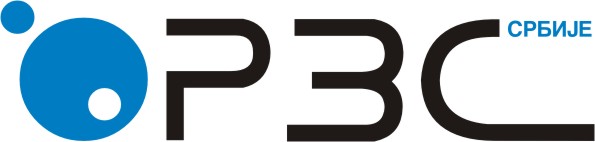 Statistical Office of the Republic of SerbiaISSN 0353-9555STATISTICAL RELEASESTATISTICAL RELEASESV30Number 237 • Year LXIII, 30/08/2013Number 237 • Year LXIII, 30/08/2013Statistics of Transport and CommunicationsStatistics of Transport and CommunicationsSERB237 SV30 300813Country of registrationII quarter 2012II quarter 2012II quarter 2012II quarter 2012II quarter 2012II quarter 2013II quarter 2013II quarter 2013II quarter 2013II quarter 2013Index20132012Country of registrationVehiclesVehiclesVehiclesVehiclesPassengersVehiclesVehiclesVehiclesVehiclesPassengersIndex20132012Country of registrationAllPassenger carsBusesMotor-cyclesPassengersAllPassenger carsBusesMotor-cyclesPassengersIndex20132012Total138540413476943572119893161319139530213558043746320353061452100.7Domestic registration50922549466113474109092993955924054331614927997954238109.8Foreign registration876179853033222478992231380836062812488225361038210721495.4Austria32078316993781827923366333334326381457104.9Bosnia & Herzegovina9031888498140841213188296887951621323402120562107.3Italy11721163-9273410341034--230288.2Hungary45820448419562387441480464699010362091667104.9Macedonia15750144421308-7385318231169141317-68167115.8Germany3017429551623-6922230260297135371064038100.3Romania672056680627812118167644260438893116014399565.9Croatia3208731824263-503614447844146332-77382138.6Montenegro4204240236164915779201371823536716401757098288.4Switzerland1890518532373-439861677116498273-3717688.7Other50062848544115011176142823246525044944115441368134948692.9Country of registrationII quarter 2012II quarter 2012II quarter 2012II quarter 2012II quarter 2012II quarter 2013II quarter 2013II quarter 2013II quarter 2013II quarter 2013Index20132012Country of registrationVehiclesVehiclesVehiclesVehiclesPassengersVehiclesVehiclesVehiclesVehiclesPassengersIndex20132012Country of registrationAllPassenger carsBusesMotor-cyclesPassengersAllPassenger carsBusesMotor-cyclesPassengersIndex20132012Total15385811501237350752269265307314183791380342358402197263297392.2Domestic registration61069959482214615126282104658690157023715616104887356796.1Foreign registration9278829064152046010071832027831478810105202241149175940689.6Austria27464271722911464152855828285273-48419104.0Bosnia & Herzegovina9143389557140746912308796300943941440466114708105.3Italy10211011-101937799799--138178.3Hungary500224909689531667884075339822913185872881.5Macedonia14518134311087-348001307412113961-3091590.1Germany2615625686468236706241292372539953411692.3Romania521075177419713616017342020417072476612803380.6Croatia2990029637263-472254366643371293267402146.0Montenegro107683105753174618476016381743649415041766733235.4Switzerland1441414138276-215081187911678201-1852382.4Other51316449916013830174121737249212647771713993416118984995.9EntryEntryEntryEntryExitExitExitExitExitAllPassenger carsBusesMotorcyclesAllPassenger carsBusesMotorcyclesMotorcyclesTotal13537301315359363362035137694713400373471321382138To Bosnia & Herzegovina44474343561179261206431375422006806313061306Out of which:Mali Zvornik67360658711489-66745654001345--Sremska Raca96306932133093-62805596643141--Kotroman10100098499151498710285399967177611101110Trbušnica76365753839146895331944158625454Bajina Basta2847528322215129726295822142142Other7523774323914-7391572978937--To Bulgaria721816872833101431241651212282788143143Out of which:Gradina609665774331101131127891100612597131131Other11215109852003011376111671911212To Hungary27909127073182996126931026112981246161Out of which:Horgos17249616520172593615577514855471784343Kelebija71729709008042578146774047281414Other3486634630236-353893517121844To Macedonia96683919954688-98405939434462--Out of which:Presevo95678910134665-97204927634441--Other100598223-1201118021--To Romania71659708257468868321676086229191Out of which:Mokranje7056701343-6063602043--Djerdap2725527004251-2557225352220--Kaludjerovo13936138351388138571376069191Other2341222973439-2282922476353--To Croatia31909231028587604730533429716481474747Out of which:Batrovci2172632100157248-2023491958106539--Most Backa Palanka 3317332460713-3331932495824--Other68656678107994769666688597844747To Montenegro7028167184260749080037769592507490490Out of which:Mehov Krs3967537064220740439837373612021455455Gostun22880225952681731045306833402222Other77267525132699155891514613131) Local border traffic excluded.                  1) Local border traffic excluded.                  1) Local border traffic excluded.                  1) Local border traffic excluded.                  1) Local border traffic excluded.                  1) Local border traffic excluded.                  1) Local border traffic excluded.                  1) Local border traffic excluded.                  1) Local border traffic excluded.                  Contact: predrag.mutavdzic@stat.gov.rs  phone: +381 11 3617-342Published and printed by: Statistical Office of the Republic of Serbia, Belgrade, Milana Rakica 5, Phone: +381 11 2412922 ● Fax: +381 11 2411260 ● www.stat.gov.rs  Responsible: Dragan Vukmirovic, PhD, DirectorCirculation: 20 ● Issued  quarterly